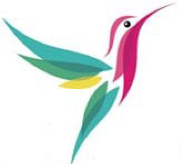 	RSFWF Board Agenda	January 10, 2024	Nikki Ream’s homeCall to Order – Nikki Carmody Ream, Board Chair, 12:30 PM Board Chair Update – Nikki Carmody Ream Changes to prior Board Meeting Minutes –   VOTE REQUIREDMotion:                    	Second:                           	Approved:Update on RSFWF Transition StatusBubbles silent auction fundraising itemGrants Update– Cathy Burch & Kathy Sage, Co-ChairsUpdate on RFP StatusMembership Update – Cheryl Salmen and Melissa D’Amour, Co-ChairsGalentine’s Tribute to Charters and StartersAudit & Finance Update – Diane Solomon & Cynthia Hudson, Co-ChairsBank Account and Quick Books Integration UpdatePrograms Update– Kirstjen Nielson and Muffy Walker, Co-ChairsSocial Update – Kelly Stroud, ChairBubbles UpdateFeb GMM UpdateApr/May UpdateSocial Media Update – Kathryn Brown, ChairTechnology Update – Mara Buchholz, ChairIntegration Schedule UpdatePublicity Update – Elia Surran, ChairEditorial Calendar Volunteer Update – Amy Hobart and Ellie Cunningham, Co-ChairsGalentine’s Bag ProjectMembers-at-large Update –Sandra Coufal, Vivian Hardage, Adjourn – Nikki Carmody Ream     ___________ PMExecutive Session: VOTE REQUIRED: Motion to approve BylawsMotion:                    	Second:                           	Approved:2024 Upcoming Events:January 24th		5:00-7:00	Bubbles Membership Celebration	Kristin HelmsJanuary 31st		12:30-1:30	Executive Bd. Meeting 			NCR HomeFebruary 7th		11:30-1:30	Galentine’s & Site Visit Sign-Up GMM	RSF Golf ClubApril 10th		12:30-1:30	Executive Bd. Meeting 			NCR HomeApril 18th		9:30-11:30	Finalist Presentation GMM 		RSF Golf ClubApril 23rd		12:30-1:30	Full Bd. Meeting 				TBDMay 7th		11:30-1:30	Grant Awards Ceremony			TBDMay 22th		10:45-1:45	2024 Board Planning Meeting 		TBD